INDICAÇÃO Nº 163/ 2020Assunto: Solicita ao Prefeito Municipal verificar asfalto cedendo no cruzamento da Av. 29 de Abril com a Rua Atílio Lanfranchi.Senhor Presidente,INDICO ao Sr. Prefeito Municipal, nos termos do Regimento Interno desta Casa de Leis, que se digne V. Ex.ª determinar a Secretaria de Obras e Serviços Públicos verificar asfalto cedendo no cruzamento da Av. 29 de Abril com a Rua Atílio Lanfranchi, em frente a Itaóleo.SALA DAS SESSÕES, 05 de março de 2020.LEILA BEDANIVereadora – PV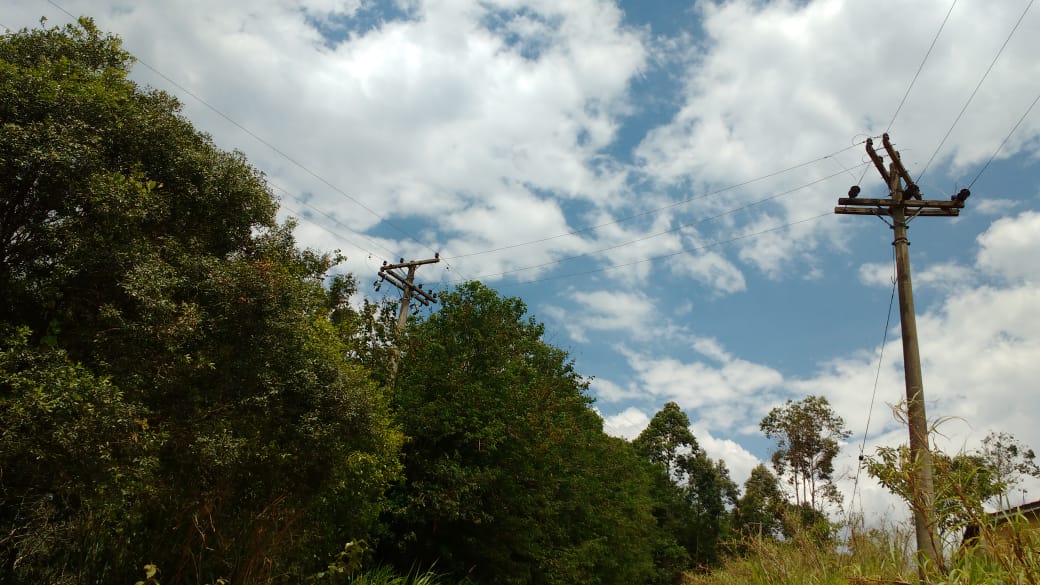 